Выберите «Оплата других услуг наличными»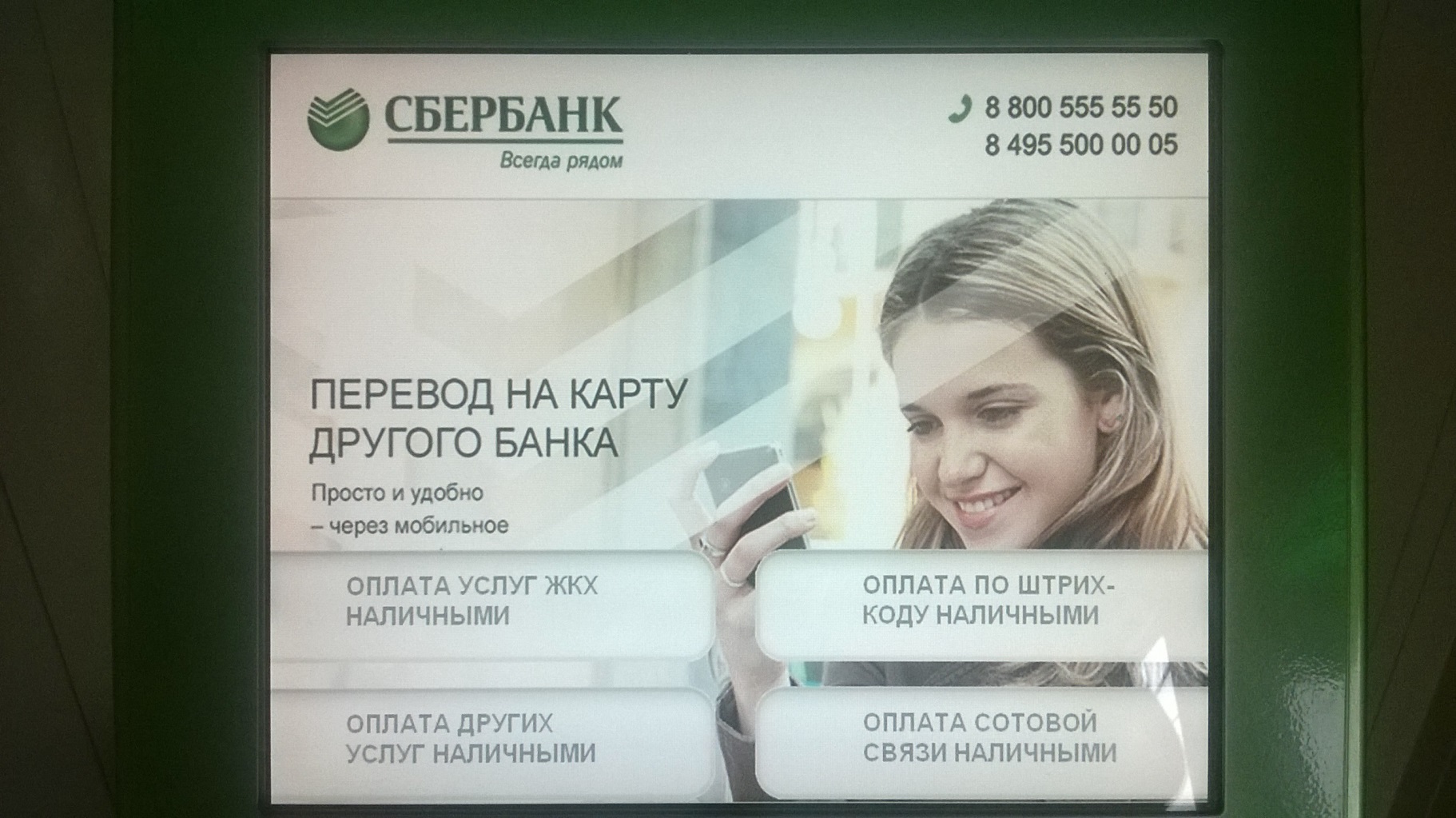 Далее выберите группу «Мои платежи/поиск организации»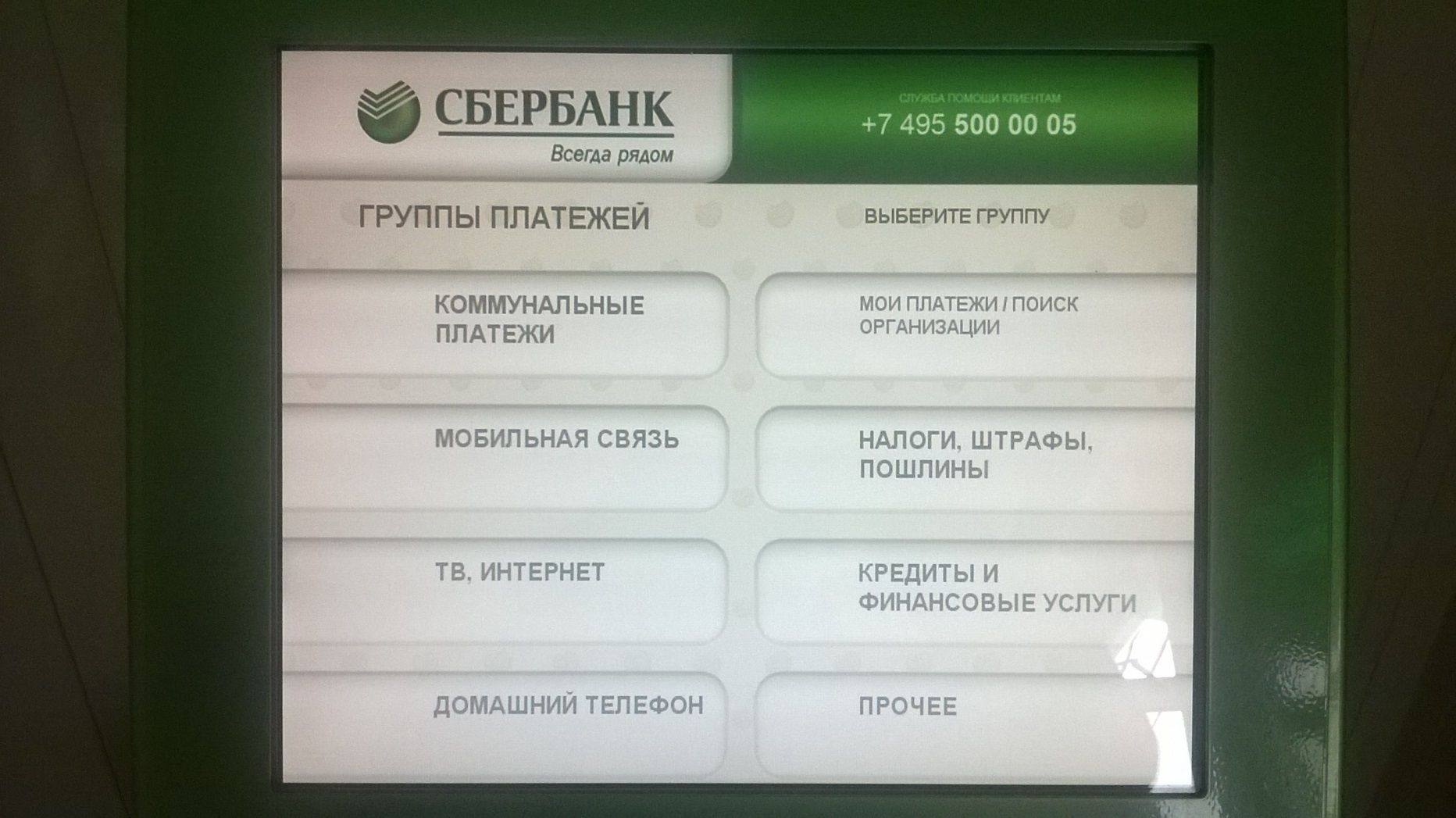 Для продолжения выберите услугу «Поиск по ИНН»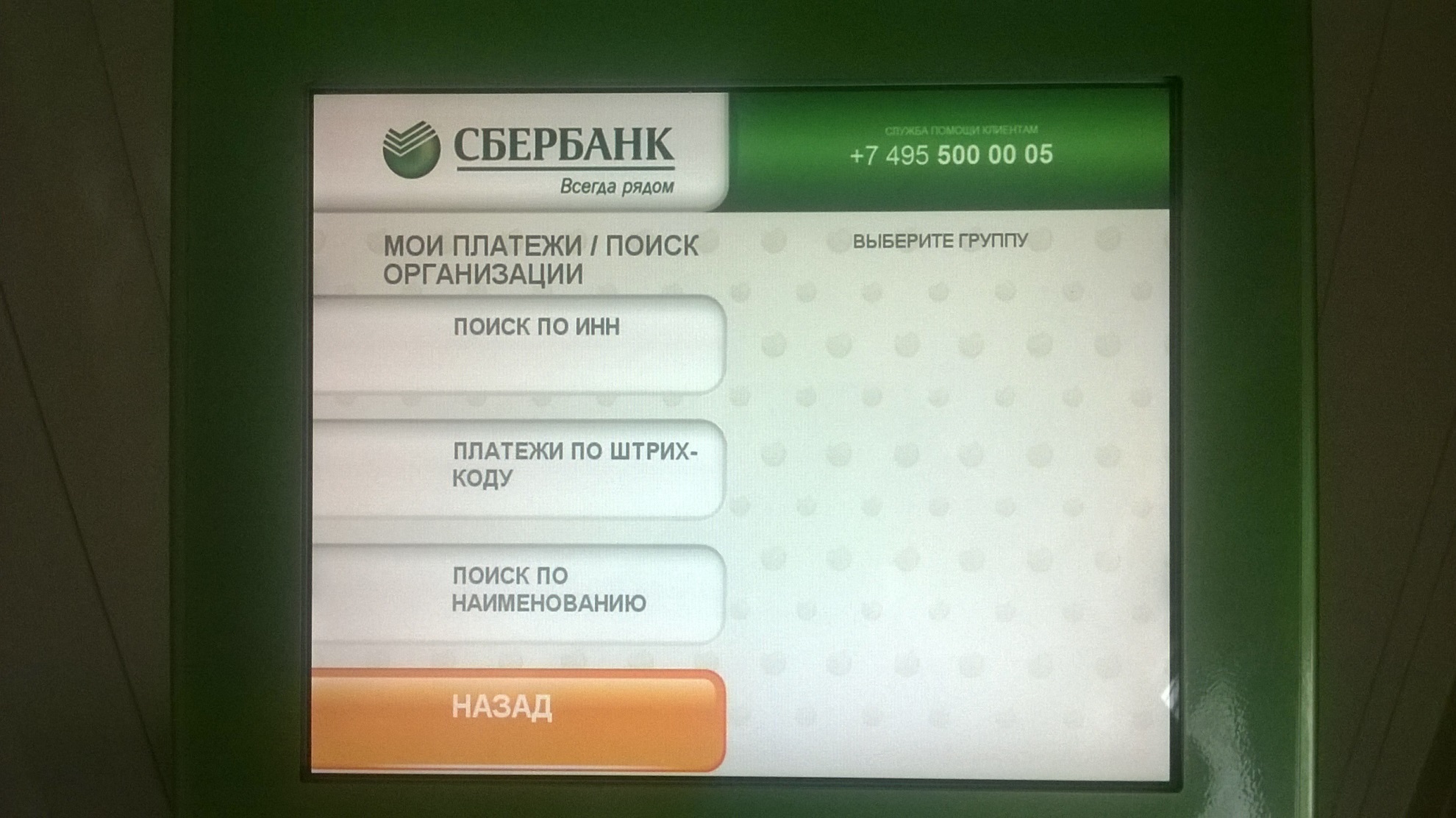 Введите ИНН: 38 12 14 62 63 и нажмите «Продолжить»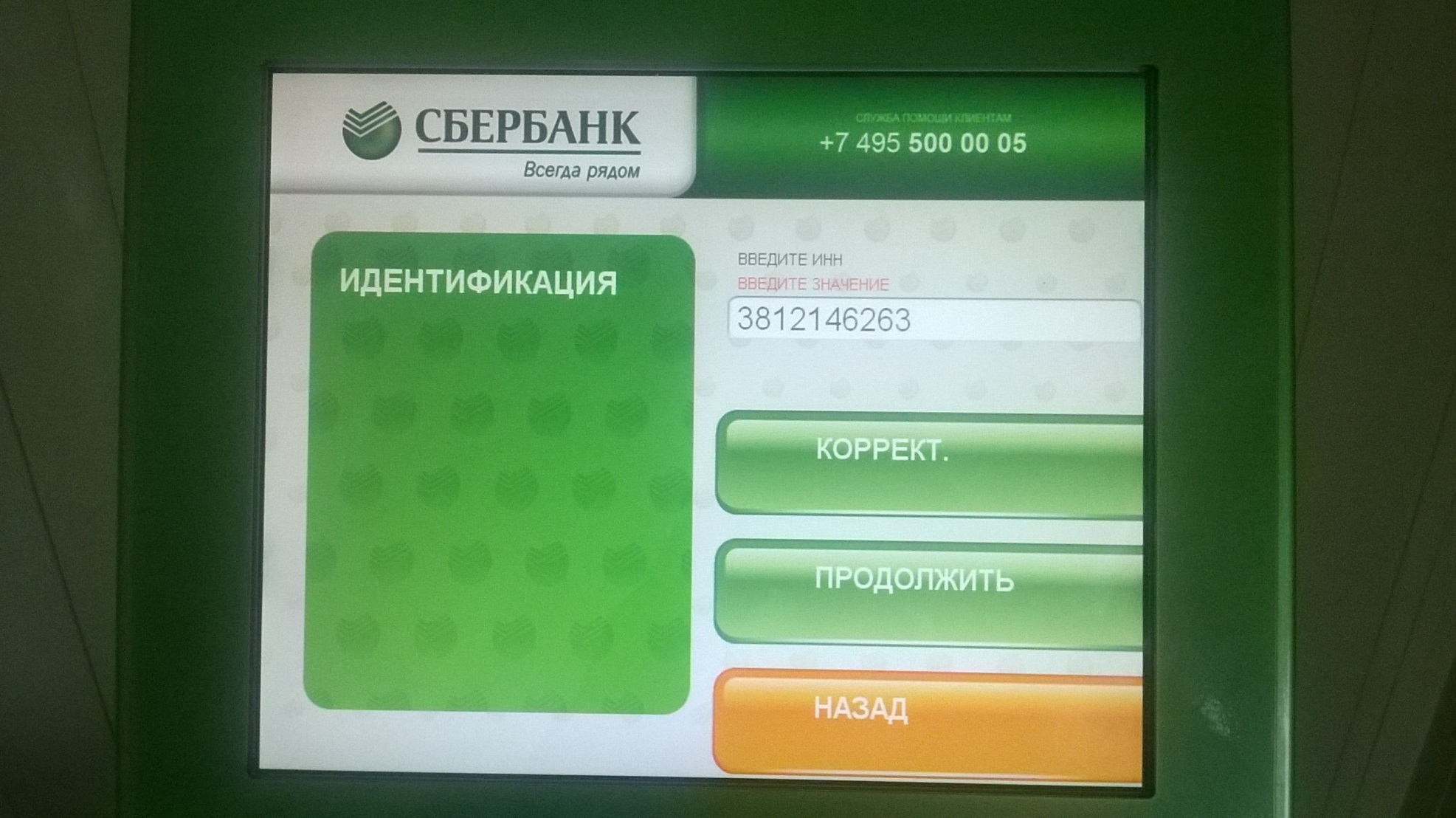 Выберите платеж «Мгновенное пополнение л/с»(время зачисления 30 минут)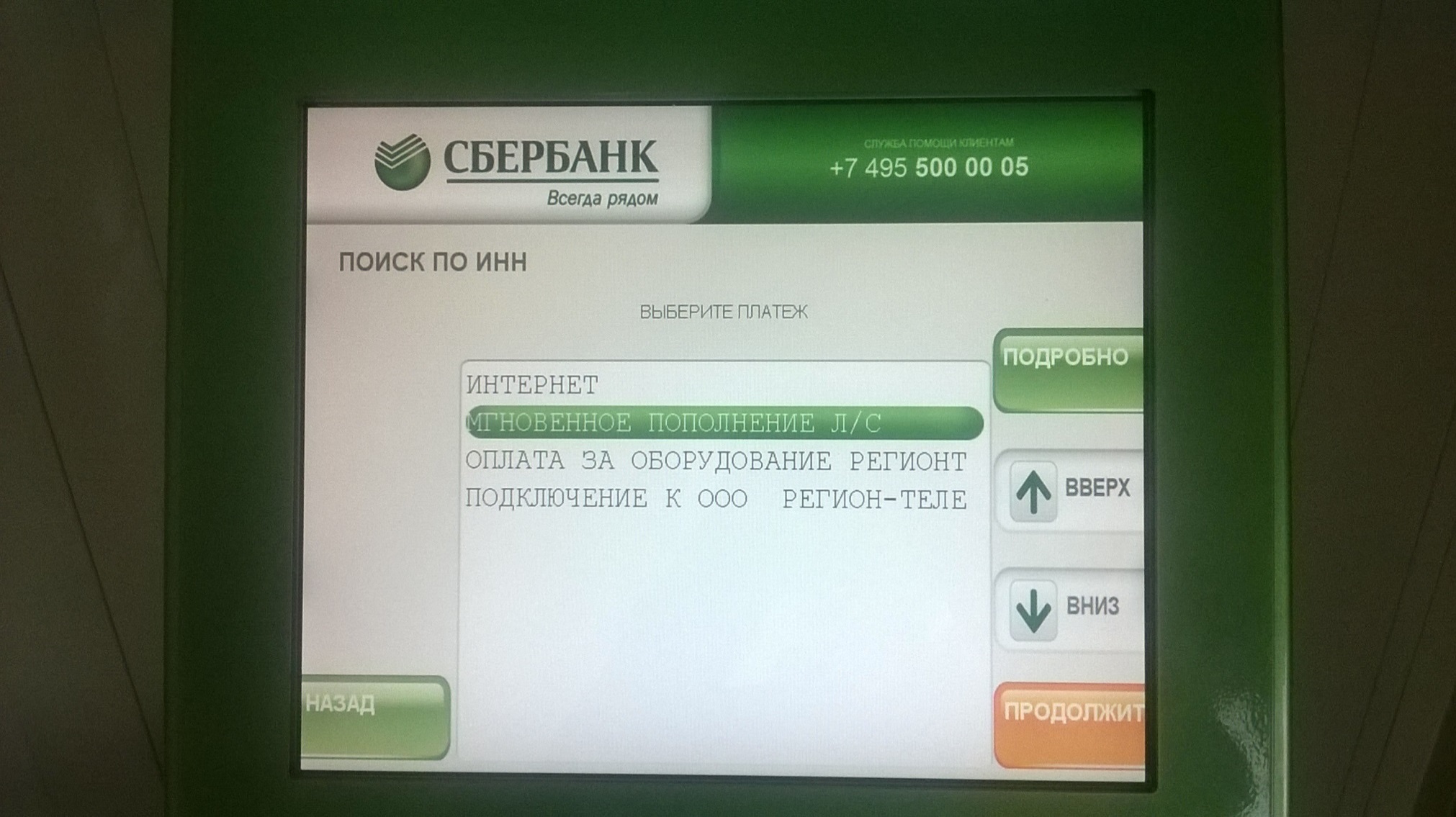 Проверьте реквизиты и нажмите «Продолжить»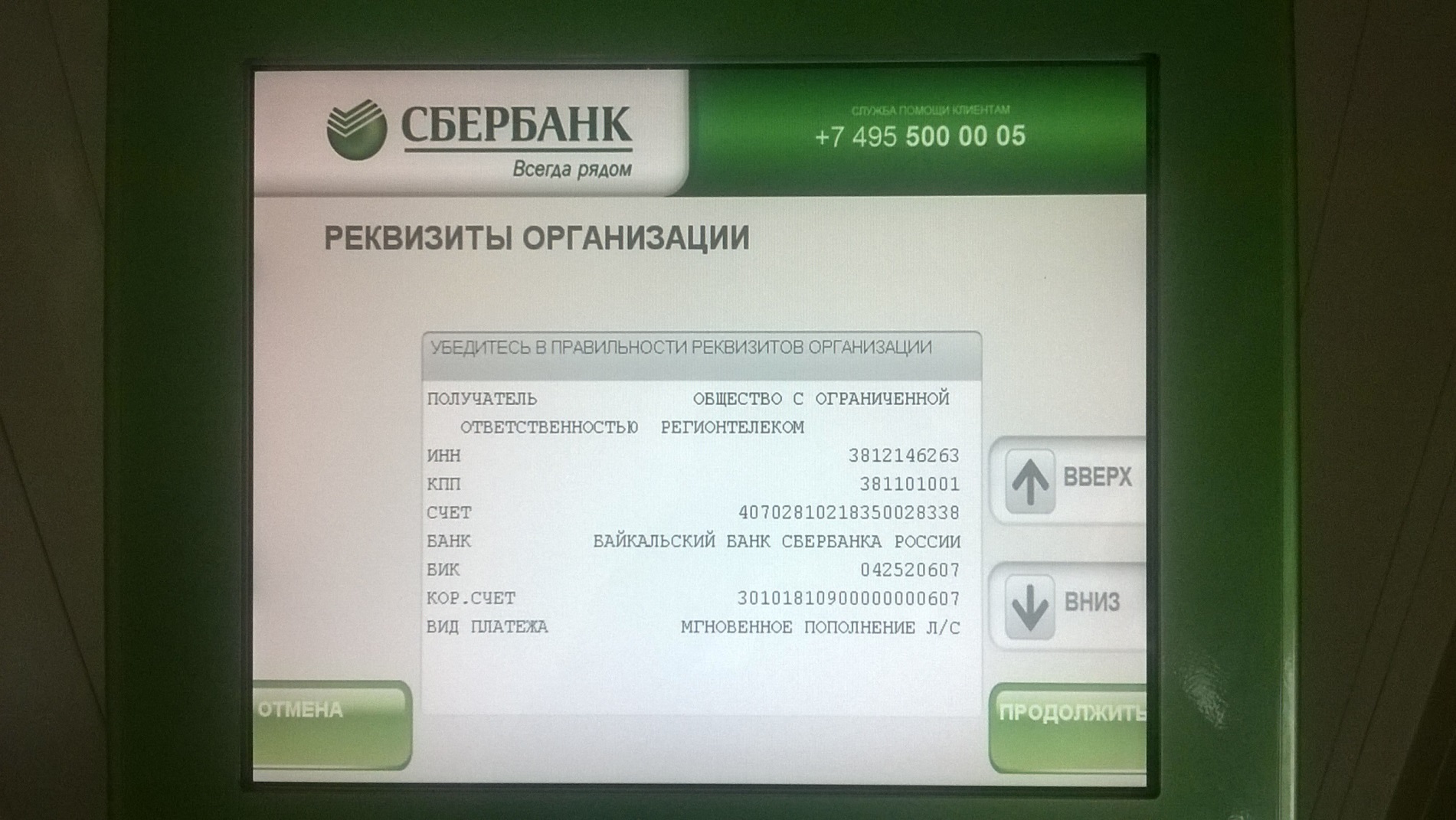 Для продолжения нажмите «Согласен»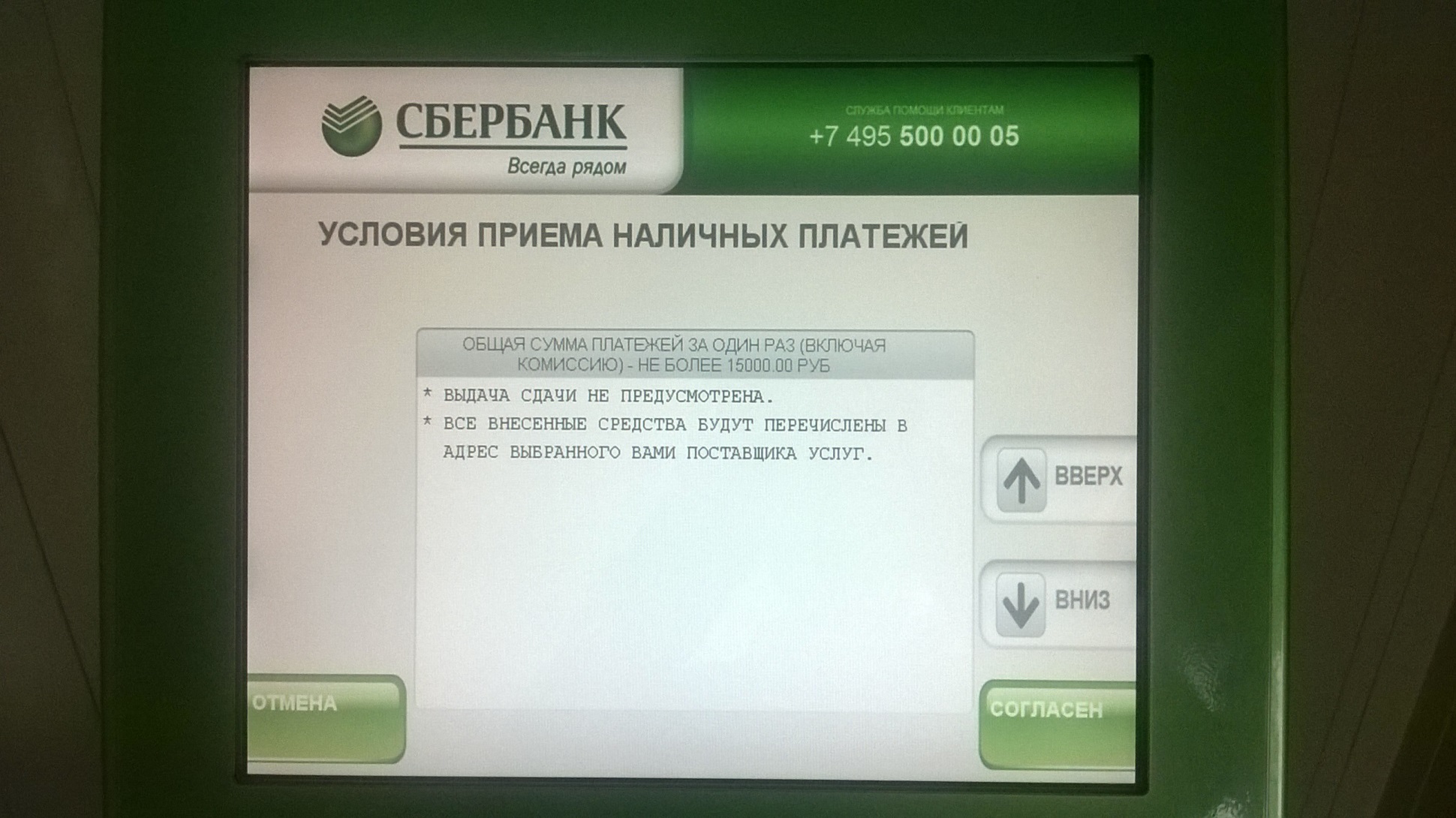 Введите номер договора и нажмите «Продолжить»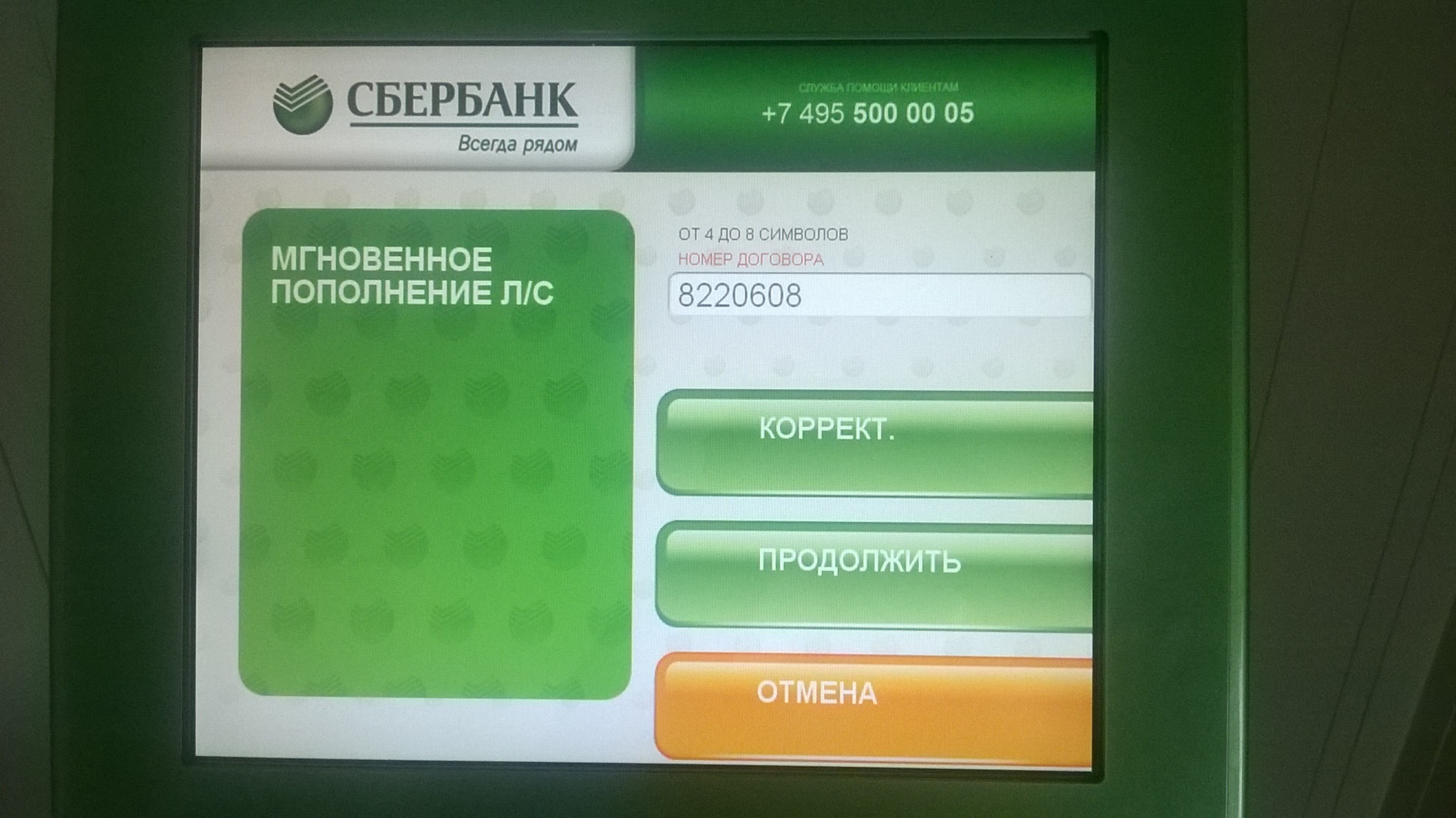 Убедитесь в правильности реквизитов платежаи нажмите «Продолжить»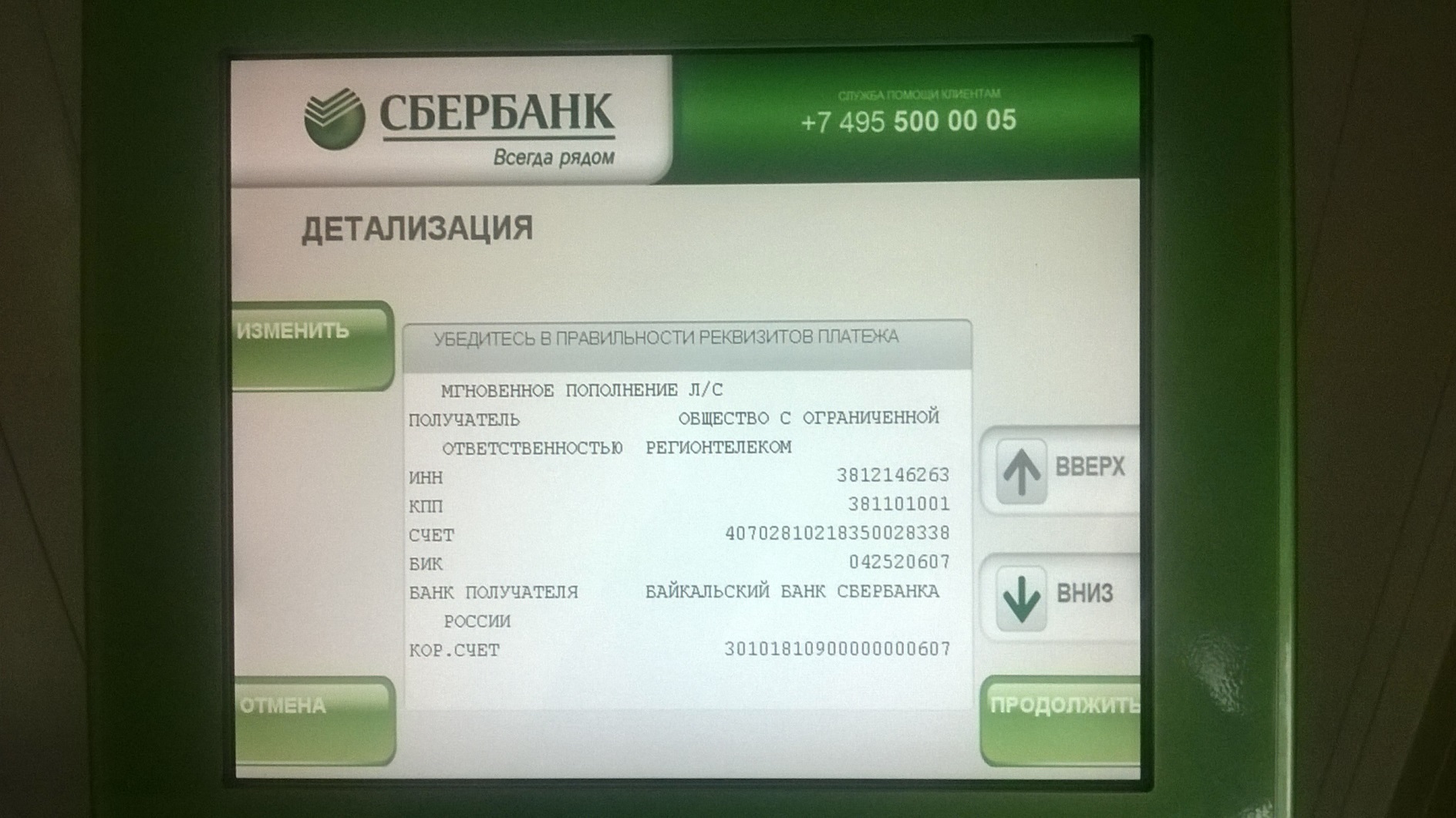 Введите Ваш контактный номер телефонаи выберите «Оплатить»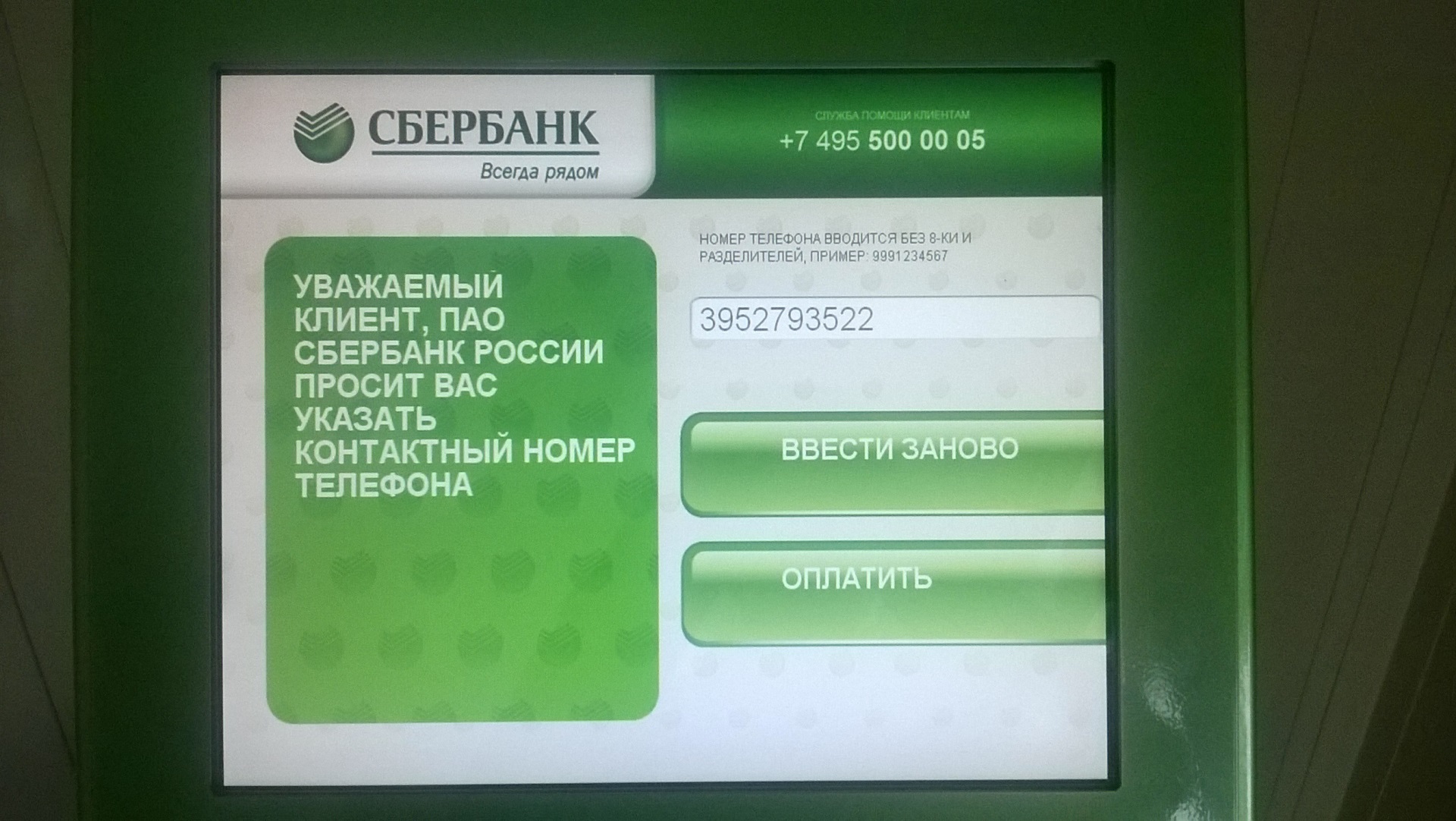 Внесите оплату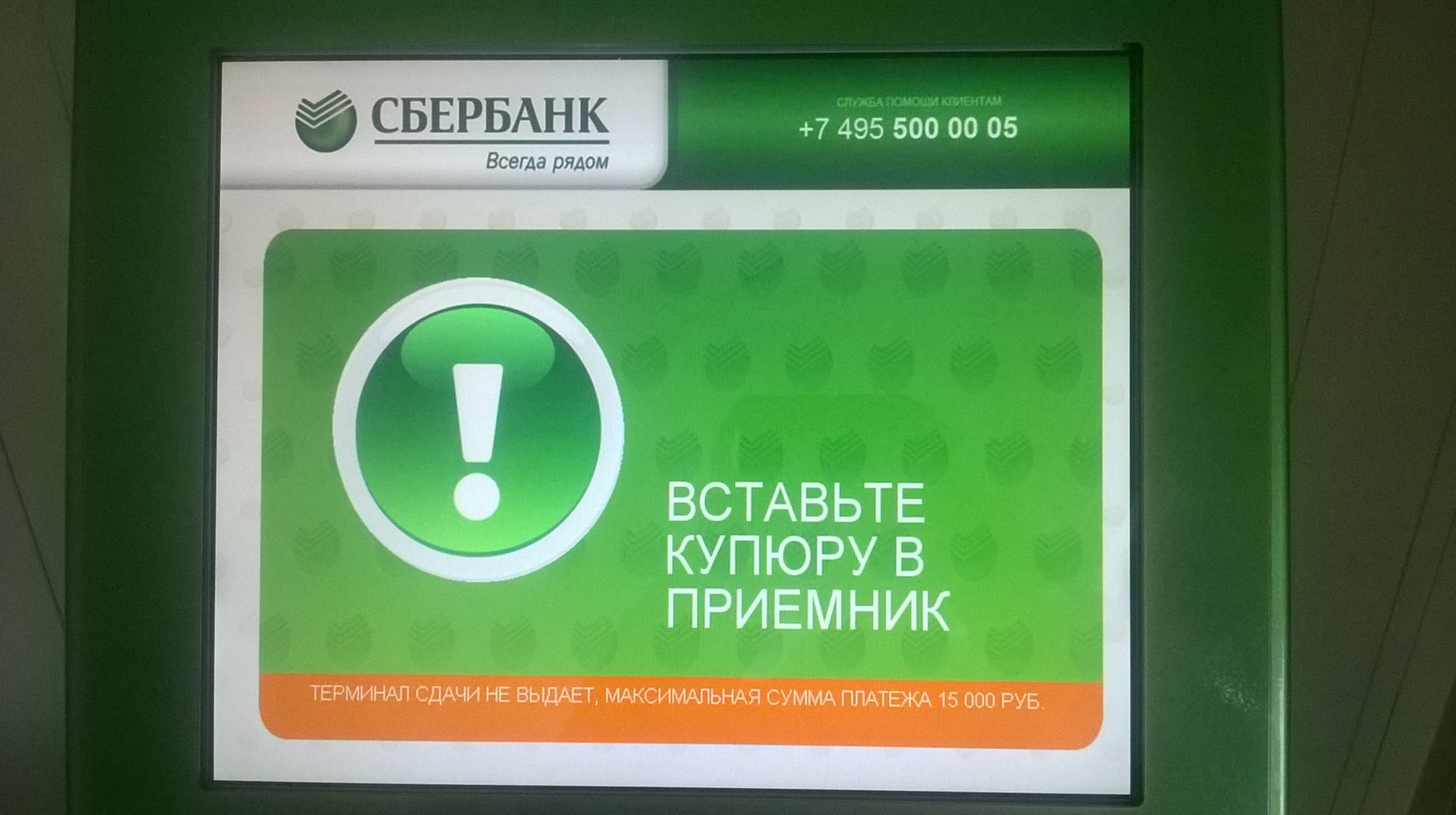 